РЕШЕТИЛІВСЬКА МІСЬКА РАДА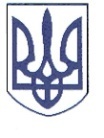 ПОЛТАВСЬКОЇ ОБЛАСТІРОЗПОРЯДЖЕННЯ	28 лютого  2023 року                                                                                            № 49 Про створення тимчасового робочого місця для організації та проведення  громадських робіт	Керуючись статтею 34 Закону  України ,,Про  місцеве  самоврядування в   Україні”,  постановою Кабінету   Міністрів   України від 20 березня 2013 року   року № 175 ,,Про затвердження Порядку організації громадських та інших робіт тимчасового характеру” та  з метою  тимчасового працевлаштування безробітних осіб, які перебувають на обліку центру зайнятості,ЗОБОВ’ЯЗУЮ:	1. Створити  у  березні, квітні, травні 2023 року 1 тимчасове робоче місце для виконання громадських робіт з екологічного захисту навколишнього середовища, впорядкування кладовищ з оплатою в розмірі мінімальної заробітної плати.	2. Прийом зареєстрованих безробітних здійснювати на створене тимчасове робоче місце (з 01.03.2023 року по 31.05.2023 року) з оформленням документів згідно з Кодексом законів про працю України.	3. Контроль за виконанням даного розпорядження залишаю за собою.                                        Міський голова		О.А. Дядюнова